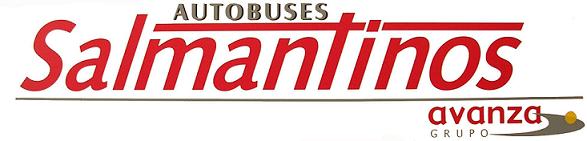 NUEVO PUNTO DE RECARGASe comunica a los usuarios de la línea Villamayor -Salamanca que con fecha día 01-03-2016 el punto de recarga de tarjetas en Villamayor será:KIOSCO MELOSC SAN MIGUEL Nº337185 VILLAMAYORHORARIO: de Lunes a Viernes: 10:00 A 14:00                                                    17:30 A 20:00*Lunes tarde cerrado  				     Sábados: cerrado               Domingos: 10:00 A 14:00                                 17:30 A 20:00Gracias por su colaboración y disculpen las molestias.                                             Salamanca 1 de Marzo de 2016                                                                                La Empresa